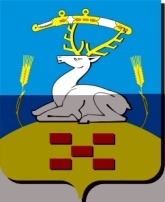 АДМИНИСТРАЦИЯ ПОЛОВИНСКОГО СЕЛЬСКОГО ПОСЕЛЕНИЯУВЕЛЬСКОГО МУНИЦИПАЛЬНОГО РАЙОНАПОСТАНОВЛЕНИЕ«31» июля 2013 г.                                   № 57О назначении публичных слушаний по рассмотрению проекта Правил землепользования и застройки Половинского сельского поселения Увельского муниципального района Челябинской областиРассмотрев проект Правил землепользования и застройки Половинского сельского поселения, руководствуясь Земельным кодексом Российской Федерации от 25.10.2001 N 136-ФЗ, Градостроительным кодексом Российской Федерации от 29.12.2004 N 190-ФЗ, Уставом Половинского сельского поселения Увельского муниципального района Челябинской области, Администрация Половинского сельского поселения ПОСТАНОВЛЯЕТ:1. Назначить публичные слушания по рассмотрению проекта Правил землепользования и застройки Половинского сельского поселения Увельского муниципального района Челябинской области на 08.10.2013г. в 15-00 в здании ДК  с.Половинка пер.Колохозный 1.2. Публичные слушания провести с участием жителей Половинского сельского поселения.3. Проект правил землепользования и застройки Половинского сельского поселения разместить на официальном сайте Половинского сельского поселения и на информационном стенде Половинского сельского поселения.4. Комиссии по подготовке проектов правил землепользования и застройки сельских поселений Увельского муниципального района Челябинской области, созданной на основании распоряжения администрации Увельского муниципального района Челябинской области от 22.07.2013 N 344, провести публичные слушания по рассмотрению проектов правил землепользования и застройки сельских поселений.5. Контроль за выполнением настоящего постановления оставляю за собой.Глава  администрации Половинского сельского поселения			                      А.С. Миронов